SAYI    :  50990011-              							                        TARİH :05/08/2020 KONU  :  TEKLİF VERMEYE DAVET                                                                                                                   Tekliflerin verileceği son tarih :07/08/2020                                                                                                                                                          Saat : 11:00'e kadarFİRMALARA         Ağız ve Diş Sağlığı Merkezi’mizin ihtiyacı olan aşağıda yazılı mal alımı 4734 sayılı kamu ihale kanununun 22-d maddesi gereğince piyasadan teklif alınması usulü ile satın alınacaktır. Belirtilen tarih ve saate kadar; teklif mektubunda adı geçen mal alımı işi için birim fiyatınızın KDV hariç kaç TL ye vereceğinizi rakam ve yazı ile belirterek proformanızı Ağız ve Diş Sağlığı Merkezi Satın alma (doğrudan temin) birimine göndermenizi veya fakslamanızı;        Rica ederim.                                                                                                                                             Dt.  Oguzkaan   ÜNAL                                                                                                                                                                                                          Baştabip                  Yukarıda cinsi ve miktarı yazılı malzemelerin TAMAMI KDV HARİÇ  (RAKAMLA)……..….………… TL (YAZI İLE) …………………….……………………………. TL. karşılığında vermeyi / yapmayı taahhüt ederim.GENEL ŞARTLAR1-Teklifimizdeki sayı numaranın teklif zarfı üzerine mutlaka yazılması gereklidir. Satın alma servisi doğrudan temin birimine elden teslim edilecek veya (0376)  213 00 35     nolu  faks  no’suna  fakslanacak aslı posta ile idaremize gönderilebilir (Gönderilen mail(cankiriadsm.stnalma@saglik.gov.tr) ve  fakslardan sonra ( 0 376 ) 213  00 33   no’ lu  irtibat telefonundan tekliflerinizin ulaştığına dair mutlaka teyit alınız.)2-İstekliler tekliflerini(Tekliflerin verileceği son tarih  : 07/08/2020 - Saat : 11:00'a kadar ) KDV hariç rakam ve yazı ile bütün masrafları dahil olmak şartıyla vermelidirler.3-Son teklif verme saatinden sonra idareye teklif veren isteklilerin teklifleri değerlendirilmeye alınmayacaktır.4-Ödeme saymanlık ödeme durumuna göre en kısa sürede yapılacak.5-Şartlı teklifler ve Türk Lirası haricinde verilen fiyat teklifleri değerlendirilmeye alınmayacaktır.6-Nakliye, sigorta, resim-harç vb. giderler yükleniciye  aittir. 7-Numune üzerinden değerlendirme yapılacaktır.8-İşin   tamamı   için teklif verilecektir.    …./08/2020 - V.H.K.İ- Tuğrul ŞEN    …./08/2020 – İdari  ve  Mali İşler Müdürü –Tuna  DİNÇ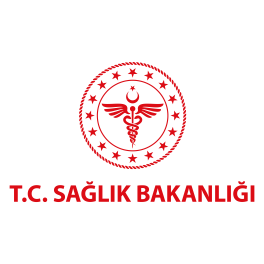 T.C. 
ÇANKIRI VALİLİĞİ
İL SAĞLIK MÜDÜRLÜĞÜ
Çankırı Ağız Ve Diş Sağlığı Merkezi (SATINALMA/DOĞRUDAN TEMİN)   S.NMALZEME ADIMİK.BİRİMİB.FİY.TOPLAMMarka1DRUM   DİŞ Lİ GRUBU 1ADET 2DRUM BADY 1ADET3DEVOLOPER 1ADET4HEAT ROLLER  ( ÜST MERDANE )1ADETPANASONİC  DP 8016  MODEL  FOTOKOPİ CİHAZI  -ORJİNAL OLACAK  - MONTAJ YAPILACAK  . PANASONİC  DP 8016  MODEL  FOTOKOPİ CİHAZI  -ORJİNAL OLACAK  - MONTAJ YAPILACAK  . PANASONİC  DP 8016  MODEL  FOTOKOPİ CİHAZI  -ORJİNAL OLACAK  - MONTAJ YAPILACAK  . PANASONİC  DP 8016  MODEL  FOTOKOPİ CİHAZI  -ORJİNAL OLACAK  - MONTAJ YAPILACAK  . KDV  HARİÇ TOPLAM  BEDELKDV  HARİÇ TOPLAM  BEDELKDV  HARİÇ TOPLAM  BEDELTeslimat Süresi     :………………….. KDV Oranı           :…………………..  TARİH   FİRMA KAŞE      ADI SOYADI   İMZA